МИНИСТЕРСТВО НАУКИ И ВЫСШЕГО ОБРАЗОВАНИЯ РФФГБОУ ВО «ТЮМЕНСКИЙ ИНДУСТРИАЛЬНЫЙ УНИВЕРСИТЕТ»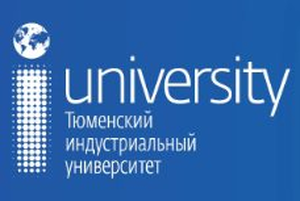 Институт геологии и нефтегазодобычиКафедра кибернетических системИнформационное письмоVIII Международная научно-техническая конференция-конкурсНОВЫЕ ИНФОРМАЦИОННЫЕ ТЕХНОЛОГИИ В НЕФТЕГАЗОВОЙ ОТРАСЛИ И ОБРАЗОВАНИИ28 ноября 2019 г.с изданием сборника материалов к началу работы конференцииФорма участия: очная, заочная.Место проведения: Тюменский индустриальный университет, Институт геологии и нефтегазодобычи.Даты проведения конференции: 28 ноября.Участники конференции: обучающиеся бакалавриата, специалитета, магистратуры и аспирантуры, а также ППС высших учебных заведений России и представители предприятий.Участники конкурса: обучающиеся бакалавриата, специалитета, магистратуры и аспирантуры высших учебных заведений России.Конференция состоится в г. Тюмени по адресу: ул. Мельникайте, 70 (седьмой корпус Тюменского индустриального университета).Основные направления (секции) конференции-конкурса:Системный анализ и математическое моделирование технологических процессов, машин и механизмов с использованием САЕ - технологий. Программное и аппаратное обеспечение для автоматизации систем управления в нефтегазовой отрасли, SCADA-системы.Мехатроника, роботехника и нейронные сети.Новые информационные технологии в решении задач энерго- и ресурсосбережения. Новые информационные технологии в биомедицине и экологии.Новые информационные технологии в образовании. Материалы конференции будут сформированы в виде сборника статей индексируемого РИНЦ и размещенного в Научной электронной библиотеке (eLibrary.ru).Регистрация на конференцию проводится до 23 ноября 2019 г. на сайте:https://forms.gle/GGBEjaFxnDt2fLpy8Оргкомитет конференцииПРЕДСЕДАТЕЛЬ:Евтин Павел Владимирович – и.о. проректора по научной и инновационной деятельности, директор департамента научно-исследовательской деятельности, к.т.н.Сопредседатели:Ласурия Роберт Андреевич, д.ф-м наук, профессор, чл.-корр. Академии наук Абхазии, Абхазский государственный университет, Республика Абхазия.Закиров Радик Юсупович – генеральный директор ООО «Тюмень Прибор».Сидоров Андрей Юрьевич – вице-президент ПАО «Запсибкомбанк».Члены Оргкомитета:Кузяков О.Н. – зав. кафедрой кибернетических систем ТИУ, д.т.н., доцент;Глухих И.Н. – зав. кафедрой информационных технологий ТюмГУ, д.т.н., профессор;Сызранцев В.Н. – зав. кафедрой машины и оборудование нефтяной и газовой промышленности ТИУ, д.т.н.; профессор;Туренко С.К. – зав. кафедрой прикладной геофизики ТИУ, д.т.н., профессор;Барбаков О.М. – зав. кафедрой бизнес-информатики и математики, д.с.н., профессор.Секретариат конференции: Бакановская Людмила Николаевна, к.т.н., доцент каф. КС; e–mail: bakanovskajaln@tyuiu.ru, тел./факс (3452) 28-30-19.Условия участияУчастие докладчиков в конференции бесплатное.Каждый автор может представить на конференцию не более 2 докладов. Докладчикам для публикации и своевременной подготовки сборника необходимо в срок до 01 ноября 2019 г. направить тексты статей (докладов) объемом не более 4 (полных) страниц на e–mail: bakanovskajaln@tyuiu.ru. Текст статьи включает следующие элементы:АННОТАЦИЯ, должна описывать проблему, экспериментальный подход, главные выводы и результаты. Объём аннотации не должен превышать 200 слов.ВВЕДЕНИЕ, где кратко излагаются: актуальность проблемы, существующие подходы к её решению, направление, которому посвящена работа и её оригинальность;ПОСТАНОВКА ЗАДАЧИ, где чётко сформулирована задача и оговорены условия, при которых предполагается её решение;РЕЗУЛЬТАТЫ И ОБСУЖДЕНИЕ, разделены по возможности на подразделы, в которых раскрываются методы исследований и основные результаты;ЗАКЛЮЧЕНИЕ, где комментируются полученные результаты и указываются возможные направления предполагаемых дальнейших исследований.Требования к оформлению текста статьи:УДК полужирным шрифтом.Инициалы и фамилия автора указываются в левом углу, строчными буквами, полужирным курсивным шрифтом. В случае соавторства инициалы, фамилия соавторов располагаются в строчку, через запятую. Название организации (учебного заведения), название города в следующей строке в левом верхнем углу строчными курсивными буквами.Электронный адрес первого автора.Название статьи - в следующей строке, по центру заглавными буквами, полужирным шрифтом.Формат текста: .docПоля: все поля – по 20 мм.Шрифт основного текста: Times New Roman.Размер шрифта основного текста: 14 пт.Межстрочный интервал: одинарный (интервал между абзацами = 0).Отступ первой строки абзаца: 1,25 см.Выравнивание текста:  по ширине.Автоматическая расстановка переносов: включена.Рисунки, графики, схемы: выполняются в формате jpg разрешением не менее 300 dpi.ПримерРисунки и подписи к рисункам: слово «Рис.» и номер курсивным шрифтом, далее текст подписи с заглавной буквы, выравниваются по центру.ПримерСписок литературы оформляется в соответствии ГОСТ 7.0.5-2008 и приводится в порядке цитирования, может содержать не более 20 пунктов.Библиографические ссылки в тексте статьи выделяются квадратными скобками (например, [2]; [3]); если указывается страница (страницы), они оформляются через точку с запятой: [2; 312]; [3; 312-320].Библиографическое описание публикации включает: фамилии и инициалы авторов, полное название работы, а также издания, в котором опубликована (для статей), город, название издательства или издающей организации, год издания, том (для многотомных изданий), номер, выпуск (для периодических изданий), объем публикации (количество страниц - для монографии, первая и последняя страницы - для статьи).Пример1. Илюхин, К. Н. Организация контроля и диагностики состояния оборудования в системе теплогазоснабжения / К. Н. Илюхин, А. Ф. Шаповал, С. М. Чекардовский // Сборник материалов научно-практической конференции посвященной 30-летию ТюмГАСА. – Москва : 2000. - С. 182-185.2. Устройство и эксплуатация газотурбинных установок [Текст] : учебное пособие для студентов образовательных организаций высшего образования, обучающихся по направлению "Нефтегазовое дело" / Ю. Д. Земенков [и др.] ; ред. Ю. Д. Земенков ; ТюмГНГУ. - Тюмень : ТюмГНГУ, 2015. - 434 с.Оргкомитет конференции оставляет за собой право не принимать к рассмотрению статьи, оформленные ненадлежащим образом или не соответствующие тематике.Программа конференции включает официальную часть (регистрацию, пленарное заседание, доклады, подведение итогов), а также экскурсионную программу.Участникам с очным докладом выдаются сертификаты участника конференции и конкурса.Оргкомитет конференцииУДК 68Е. А. Мезенцева, В. П. ИвановТюменский индустриальный университет, г. Тюменьe-mail: eamez@yandex.ruИССЛЕДОВАНИЕ ТЕРМОДИНАМИЧЕСКИХ ПАРАМЕТРОВ МИКРОТУРБИННОЙ УСТАНОВКИ ДЛЯ АВТОНОМНОЙ КОГЕНЕРАЦИИАННОТАЦИЯ. В статье рассматриваются вопросы анализа взаимосвязи надежности, эффективности и диагностического обслуживания ГМТУ, исследования номинальных и эксплуатационных режимов работы ГМТУ.Рис. 1. Внешний вид микротурбинной установкиВАЖНЫЕ ДАТЫВАЖНЫЕ ДАТЫВАЖНЫЕ ДАТЫМероприятиеДата началаДата началаДата окончанияПрием заявок и рефератов, статей10 июня01 ноябрядокладов10 июня01 ноябрядокладовУведомление об успешном отборе10 июня03 ноябряРассылка пригласительных10 ноября15 ноябряПроведение конференции28 ноября28 ноября